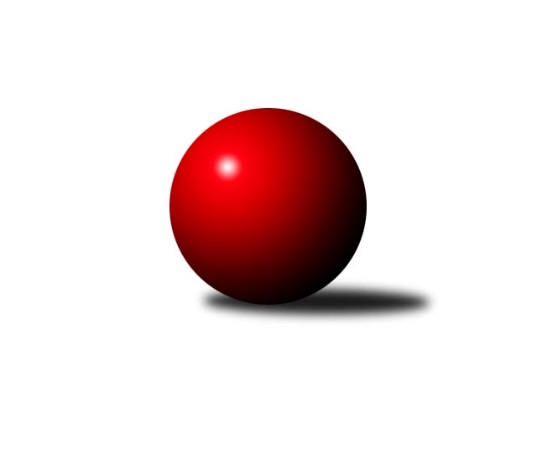 Č.18Ročník 2013/2014	15.3.2014Nejlepšího výkonu v tomto kole: 3451 dosáhlo družstvo: TJ Červený Kostelec  2. KLM B 2013/2014Výsledky 18. kolaSouhrnný přehled výsledků:SKK Hořice	- TJ Horní Benešov ˝A˝	6:2	3432:3325	14.5:9.5	15.3.TJ Rostex Vyškov ˝A˝	- KK Blansko 	5:3	3368:3296	15.5:8.5	15.3.TJ Červený Kostelec  	- TJ Lokomotiva Česká Třebová	6:2	3451:3368	11.5:12.5	15.3.TJ Opava˝A˝	- KK Zábřeh	2:6	3108:3204	10.0:14.0	15.3.TJ Prostějov ˝A˝	- HKK Olomouc ˝A˝	1:7	3260:3408	8.5:15.5	15.3.KK Slovan Rosice	- TJ Sokol Vracov	6:2	3356:3295	16.0:8.0	15.3.Tabulka družstev:	1.	HKK Olomouc ˝A˝	18	15	2	1	104.0 : 40.0 	266.5 : 165.5 	 3379	32	2.	TJ Rostex Vyškov ˝A˝	18	12	3	3	90.5 : 53.5 	247.0 : 185.0 	 3353	27	3.	SKK Hořice	18	10	2	6	79.0 : 65.0 	224.0 : 208.0 	 3351	22	4.	KK Zábřeh	18	11	0	7	78.0 : 66.0 	224.0 : 208.0 	 3297	22	5.	TJ Sokol Vracov	18	10	2	6	78.0 : 66.0 	215.5 : 216.5 	 3308	22	6.	KK Slovan Rosice	18	8	4	6	78.0 : 66.0 	219.0 : 213.0 	 3282	20	7.	KK Blansko	18	7	3	8	74.5 : 69.5 	213.0 : 219.0 	 3259	17	8.	TJ Červený Kostelec	18	7	1	10	67.0 : 77.0 	218.0 : 214.0 	 3277	15	9.	TJ Opava˝A˝	18	6	2	10	61.0 : 83.0 	205.0 : 227.0 	 3285	14	10.	TJ Prostějov ˝A˝	18	5	0	13	55.5 : 88.5 	196.5 : 235.5 	 3278	10	11.	TJ Horní Benešov ˝A˝	18	3	4	11	50.0 : 94.0 	181.5 : 250.5 	 3259	10	12.	TJ Lokomotiva Česká Třebová	18	2	1	15	48.5 : 95.5 	182.0 : 250.0 	 3218	5Podrobné výsledky kola:	 SKK Hořice	3432	6:2	3325	TJ Horní Benešov ˝A˝	Radek Kroupa	147 	 147 	 167 	136	597 	 3:1 	 575 	 139	149 	 158	129	Miroslav Petřek ml.	Petr Vokáč	144 	 137 	 120 	127	528 	 1:3 	 564 	 124	153 	 147	140	Kamil Kubeša	Jiří Baier	134 	 165 	 153 	163	615 	 4:0 	 540 	 126	123 	 147	144	Michal Klich	Vojtěch Tulka	118 	 136 	 154 	131	539 	 1.5:2.5 	 552 	 145	136 	 138	133	Zdeněk Černý	Ivan Vondráček	141 	 142 	 152 	124	559 	 2:2 	 556 	 143	117 	 140	156	Zbyněk Černý	Martin Hažva	160 	 155 	 155 	124	594 	 3:1 	 538 	 129	130 	 141	138	Jaromír Hendrych ml.rozhodčí: Nejlepší výkon utkání: 615 - Jiří Baier	 TJ Rostex Vyškov ˝A˝	3368	5:3	3296	KK Blansko 	Eduard Varga	133 	 123 	 148 	144	548 	 2:2 	 565 	 131	148 	 129	157	Roman Porubský	Petr Pevný	165 	 150 	 153 	129	597 	 4:0 	 519 	 133	130 	 132	124	Jakub Šplíchal	Miroslav Míšek	146 	 117 	 141 	136	540 	 2:2 	 582 	 125	150 	 140	167	Roman Flek	František Jelínek	134 	 139 	 126 	139	538 	 2.5:1.5 	 517 	 124	112 	 142	139	Jakub Flek	Jiří Trávníček	160 	 143 	 158 	152	613 	 4:0 	 570 	 140	136 	 145	149	Martin Procházka	Jaromír Čapek	143 	 132 	 122 	135	532 	 1:3 	 543 	 135	140 	 124	144	Petr Havířrozhodčí: Nejlepší výkon utkání: 613 - Jiří Trávníček	 TJ Červený Kostelec  	3451	6:2	3368	TJ Lokomotiva Česká Třebová	Pavel Novák	158 	 130 	 148 	145	581 	 2:2 	 565 	 134	131 	 156	144	Rudolf Stejskal	Lukáš Janko	144 	 161 	 147 	152	604 	 2:2 	 556 	 120	123 	 152	161	Josef Gajdošík	Martin Mýl	152 	 125 	 138 	130	545 	 1:3 	 567 	 143	134 	 143	147	Petr Holanec	Ondřej Mrkos	144 	 136 	 138 	141	559 	 3:1 	 525 	 129	123 	 148	125	Jiří Hetych st. st.	Štěpán Schuster	139 	 154 	 170 	144	607 	 1.5:2.5 	 602 	 145	163 	 150	144	Zdeněk Markl	Jan Adamů	144 	 144 	 140 	127	555 	 2:2 	 553 	 155	130 	 137	131	Pavel Píčrozhodčí: Nejlepší výkon utkání: 607 - Štěpán Schuster	 TJ Opava˝A˝	3108	2:6	3204	KK Zábřeh	Přemysl Žáček	122 	 142 	 142 	136	542 	 2:2 	 525 	 143	115 	 149	118	Jiří Michálek	Josef Klapetek	142 	 125 	 152 	127	546 	 1:3 	 585 	 149	144 	 143	149	Jiří Flídr	Josef Němec	131 	 148 	 117 	135	531 	 3:1 	 494 	 123	123 	 123	125	Lukáš Horňák	Martin Marek	120 	 126 	 123 	117	486 	 1:3 	 532 	 112	137 	 136	147	Zdeněk Švub	Marek Hynar	131 	 143 	 127 	142	543 	 2:2 	 552 	 146	127 	 143	136	Josef Sitta	Milan Jahn	129 	 105 	 123 	103	460 	 1:3 	 516 	 123	132 	 126	135	Marek Ollingerrozhodčí: Nejlepší výkon utkání: 585 - Jiří Flídr	 TJ Prostějov ˝A˝	3260	1:7	3408	HKK Olomouc ˝A˝	Bronislav Diviš	155 	 144 	 145 	141	585 	 0.5:3.5 	 608 	 163	144 	 155	146	Theodor Marančák	Miroslav Znojil	126 	 144 	 145 	143	558 	 2:2 	 570 	 148	151 	 138	133	Jiří Němec	Aleš Čapka	136 	 110 	 151 	142	539 	 3:1 	 534 	 124	143 	 130	137	Ladislav Stárek *1	Michal Smejkal	129 	 130 	 138 	123	520 	 1:3 	 540 	 130	144 	 144	122	Karel Zubalík	Jan Pernica	133 	 119 	 148 	133	533 	 1:3 	 584 	 136	158 	 141	149	Jiří Zezulka	Petr Černohous	121 	 143 	 136 	125	525 	 1:3 	 572 	 123	142 	 151	156	Radek Havranrozhodčí: střídání: *1 od 61. hodu Radek MalíšekNejlepší výkon utkání: 608 - Theodor Marančák	 KK Slovan Rosice	3356	6:2	3295	TJ Sokol Vracov	Dalibor Matyáš	151 	 149 	 149 	133	582 	 4:0 	 519 	 135	117 	 138	129	Pavel Polanský ml. ml.	Jiří Zemek	134 	 126 	 133 	148	541 	 3:1 	 519 	 129	137 	 127	126	Petr Polanský	Petr Streubel st.	130 	 142 	 141 	143	556 	 4:0 	 505 	 126	120 	 125	134	Filip Kordula	Ivo Fabík	147 	 162 	 150 	120	579 	 3:1 	 590 	 141	156 	 133	160	František Svoboda	Adam Palko	122 	 125 	 149 	137	533 	 0:4 	 581 	 149	133 	 156	143	Tomáš Procházka	Jiří Axman st.	140 	 158 	 149 	118	565 	 2:2 	 581 	 150	149 	 134	148	Jan Tužilrozhodčí: Nejlepší výkon utkání: 590 - František SvobodaPořadí jednotlivců:	jméno hráče	družstvo	celkem	plné	dorážka	chyby	poměr kuž.	Maximum	1.	Jiří Vícha 	TJ Opava˝A˝	599.10	379.2	219.9	0.8	10/10	(634)	2.	Tomáš Procházka 	TJ Sokol Vracov	583.85	373.6	210.2	1.5	9/10	(658)	3.	Radek Havran 	HKK Olomouc ˝A˝	579.11	375.9	203.2	1.4	10/10	(611)	4.	Radek Kroupa 	SKK Hořice	578.34	369.0	209.4	0.7	10/10	(630)	5.	Petr Pevný 	TJ Rostex Vyškov ˝A˝	577.15	378.6	198.6	1.6	10/10	(643)	6.	Jiří Němec 	HKK Olomouc ˝A˝	571.83	372.3	199.6	1.4	10/10	(619)	7.	Jiří Trávníček 	TJ Rostex Vyškov ˝A˝	571.81	377.4	194.5	2.4	10/10	(623)	8.	Theodor Marančák 	HKK Olomouc ˝A˝	568.88	369.4	199.5	2.6	9/10	(617)	9.	Jan Tužil 	TJ Sokol Vracov	567.70	378.8	188.9	3.5	10/10	(610)	10.	Martin Hažva 	SKK Hořice	566.98	370.9	196.1	2.7	10/10	(603)	11.	Josef Sitta 	KK Zábřeh	566.74	366.0	200.8	1.7	10/10	(606)	12.	Jaromír Šklíba 	SKK Hořice	565.44	372.7	192.7	2.4	10/10	(603)	13.	Bronislav Diviš 	TJ Prostějov ˝A˝	563.07	369.3	193.8	3.4	10/10	(614)	14.	Jiří Zemek 	KK Slovan Rosice	562.11	364.0	198.1	2.0	9/10	(590)	15.	Jiří Zezulka 	HKK Olomouc ˝A˝	561.98	372.5	189.5	1.6	10/10	(598)	16.	Dalibor Matyáš 	KK Slovan Rosice	560.36	371.3	189.0	2.4	8/10	(612)	17.	Martin Procházka 	KK Blansko 	560.03	369.2	190.9	3.7	10/10	(615)	18.	Martin Marek 	TJ Opava˝A˝	559.96	365.7	194.3	3.8	10/10	(603)	19.	Miroslav Míšek 	TJ Rostex Vyškov ˝A˝	558.31	367.5	190.8	1.7	10/10	(601)	20.	Eduard Varga 	TJ Rostex Vyškov ˝A˝	558.16	361.8	196.3	2.3	9/10	(596)	21.	Štěpán Schuster 	TJ Červený Kostelec  	557.10	367.4	189.7	3.5	9/10	(645)	22.	Ladislav Stárek 	HKK Olomouc ˝A˝	556.56	368.4	188.1	4.0	7/10	(641)	23.	František Svoboda 	TJ Sokol Vracov	556.29	367.2	189.1	2.7	7/10	(590)	24.	Přemysl Žáček 	TJ Opava˝A˝	555.33	372.4	182.9	4.8	9/10	(601)	25.	Zbyněk Černý 	TJ Horní Benešov ˝A˝	555.09	368.9	186.2	2.5	10/10	(577)	26.	Vojtěch Tulka 	SKK Hořice	554.88	368.3	186.6	2.9	7/10	(588)	27.	Pavel Novák 	TJ Červený Kostelec  	554.78	374.3	180.5	3.3	10/10	(612)	28.	Ondřej Mrkos 	TJ Červený Kostelec  	553.59	368.5	185.1	2.5	10/10	(634)	29.	Jiří Axman  st.	KK Slovan Rosice	552.81	366.1	186.7	3.6	8/10	(585)	30.	Petr Streubel  st.	KK Slovan Rosice	551.86	371.6	180.3	4.3	8/10	(601)	31.	Michal Smejkal 	TJ Prostějov ˝A˝	550.73	366.7	184.0	3.8	7/10	(586)	32.	Miroslav Petřek  ml.	TJ Horní Benešov ˝A˝	549.54	372.7	176.9	4.2	9/10	(617)	33.	Pavel Píč 	TJ Lokomotiva Česká Třebová	549.44	360.5	188.9	3.8	10/10	(597)	34.	Michal Hrdlička 	KK Blansko 	547.92	360.4	187.5	3.4	8/10	(602)	35.	Jiří Flídr 	KK Zábřeh	547.76	363.8	183.9	3.4	10/10	(604)	36.	Petr Havíř 	KK Blansko 	547.50	369.1	178.4	4.6	9/10	(601)	37.	Karel Zubalík 	HKK Olomouc ˝A˝	547.19	363.6	183.6	3.0	10/10	(592)	38.	Martin Mýl 	TJ Červený Kostelec  	545.90	360.3	185.6	3.4	9/10	(595)	39.	Ivan Vondráček 	SKK Hořice	544.86	363.6	181.2	4.5	10/10	(596)	40.	Zdeněk Černý 	TJ Horní Benešov ˝A˝	544.70	359.3	185.4	4.5	10/10	(604)	41.	Jiří Kmoníček 	TJ Lokomotiva Česká Třebová	544.48	364.1	180.4	4.6	8/10	(589)	42.	Jaromír Šula 	KK Slovan Rosice	544.33	357.7	186.7	2.5	8/10	(568)	43.	Jakub Flek 	KK Blansko 	543.93	362.9	181.0	5.7	10/10	(600)	44.	Ivo Fabík 	KK Slovan Rosice	543.91	356.9	187.0	3.4	8/10	(586)	45.	Lukáš Horňák 	KK Zábřeh	543.40	366.4	177.0	4.3	9/10	(621)	46.	Marek Ollinger 	KK Zábřeh	543.27	363.4	179.9	4.1	9/10	(629)	47.	Zdeněk Švub 	KK Zábřeh	542.78	360.0	182.8	3.4	7/10	(573)	48.	Miroslav Znojil 	TJ Prostějov ˝A˝	542.70	366.5	176.2	3.5	7/10	(573)	49.	Petr Wolf 	TJ Opava˝A˝	541.89	364.8	177.1	5.6	9/10	(568)	50.	Pavel Polanský ml.  ml.	TJ Sokol Vracov	541.48	367.4	174.1	6.1	10/10	(622)	51.	Kamil Kubeša 	TJ Horní Benešov ˝A˝	541.36	362.8	178.5	3.8	10/10	(598)	52.	Jaromír Hendrych ml. 	TJ Horní Benešov ˝A˝	540.57	357.1	183.4	4.6	7/10	(564)	53.	Jan Pernica 	TJ Prostějov ˝A˝	540.16	363.8	176.4	4.3	10/10	(570)	54.	Marek Hynar 	TJ Opava˝A˝	539.43	365.3	174.2	4.8	10/10	(564)	55.	Petr Holanec 	TJ Lokomotiva Česká Třebová	539.28	361.3	178.0	4.5	10/10	(613)	56.	Petr Černohous 	TJ Prostějov ˝A˝	537.17	365.3	171.9	5.8	9/10	(569)	57.	Lukáš Janko 	TJ Červený Kostelec  	536.71	360.1	176.6	4.3	8/10	(604)	58.	Jaromír Čapek 	TJ Rostex Vyškov ˝A˝	535.54	361.3	174.2	4.5	9/10	(566)	59.	Petr Polanský 	TJ Sokol Vracov	535.10	365.3	169.8	6.7	10/10	(592)	60.	Rudolf Stejskal 	TJ Lokomotiva Česká Třebová	534.33	361.9	172.4	5.7	9/10	(597)	61.	Jiří Michálek 	KK Zábřeh	533.98	361.9	172.0	5.2	7/10	(562)	62.	Jiří Hetych st.  st.	TJ Lokomotiva Česká Třebová	531.50	360.6	170.9	5.1	8/10	(571)	63.	Adam Palko 	KK Slovan Rosice	531.22	361.1	170.2	4.1	9/10	(574)	64.	Bohuslav Čuba 	TJ Horní Benešov ˝A˝	528.63	351.9	176.7	4.5	8/10	(572)	65.	Josef Gajdošík 	TJ Lokomotiva Česká Třebová	527.67	359.6	168.0	5.9	7/10	(604)	66.	Ondřej Němec 	KK Blansko 	512.59	342.0	170.6	3.5	9/10	(628)		Václav Švub 	KK Zábřeh	608.00	394.0	214.0	2.0	1/10	(608)		Radek Košťál 	SKK Hořice	593.00	375.0	218.0	1.0	1/10	(593)		Roman Flek 	KK Blansko 	582.00	379.0	203.0	2.0	1/10	(582)		František Kráčmar 	SKK Hořice	579.00	389.3	189.7	2.7	3/10	(607)		Petr Hendrych 	TJ Opava˝A˝	578.80	386.5	192.3	3.6	5/10	(613)		Jiří Baier 	SKK Hořice	578.00	382.5	195.5	4.0	2/10	(615)		Petr Rak 	TJ Horní Benešov ˝A˝	576.00	354.0	222.0	2.0	1/10	(576)		Leopold Jašek 	HKK Olomouc ˝A˝	567.00	355.0	212.0	3.0	1/10	(567)		Martin Sitta 	KK Zábřeh	564.43	374.9	189.6	2.7	6/10	(601)		Tomáš Vejmola 	TJ Rostex Vyškov ˝A˝	563.00	369.0	194.0	8.0	1/10	(563)		Michal Klich 	TJ Horní Benešov ˝A˝	562.33	366.7	195.7	1.3	3/10	(598)		Roman Rolenc 	TJ Prostějov ˝A˝	559.88	372.7	187.2	3.6	6/10	(610)		Roman Porubský 	KK Blansko 	559.15	376.0	183.1	1.9	6/10	(611)		Lukáš Hlavinka 	KK Blansko 	557.00	375.0	182.0	1.7	3/10	(608)		Luděk Rychlovský 	TJ Rostex Vyškov ˝A˝	554.75	368.9	185.8	3.0	6/10	(610)		Vladislav Pečinka 	TJ Horní Benešov ˝A˝	554.00	375.5	178.5	4.0	1/10	(567)		Michal Albrecht 	KK Zábřeh	553.00	368.0	185.0	1.0	1/10	(553)		Vítěslav Nejedlík 	TJ Sokol Vracov	552.33	382.3	170.0	6.7	3/10	(556)		Martin Honc 	KK Blansko 	551.00	386.0	165.0	6.0	1/10	(551)		Zdeněk Markl 	TJ Lokomotiva Česká Třebová	548.67	377.8	170.9	6.3	6/10	(602)		Dominik Ruml 	SKK Hořice	546.50	374.5	172.0	5.0	2/10	(565)		Aleš Nedomlel 	TJ Červený Kostelec  	546.37	357.9	188.4	3.9	6/10	(591)		Josef Klapetek 	TJ Opava˝A˝	546.00	373.0	173.0	9.0	1/10	(546)		Petr Bracek 	TJ Opava˝A˝	544.35	365.1	179.3	2.9	5/10	(576)		Aleš Čapka 	TJ Prostějov ˝A˝	544.33	369.7	174.7	5.0	6/10	(588)		Petr Kozák 	TJ Horní Benešov ˝A˝	544.00	362.0	182.0	6.0	1/10	(544)		Tomáš Černý 	TJ Horní Benešov ˝A˝	542.67	353.7	189.0	2.0	2/10	(558)		Jan Adamů 	TJ Červený Kostelec  	542.17	372.5	169.7	6.8	4/10	(573)		Petr Pospíšilík 	TJ Prostějov ˝A˝	539.17	360.4	178.8	1.9	4/10	(580)		František Jelínek 	TJ Rostex Vyškov ˝A˝	538.00	382.0	156.0	3.0	1/10	(538)		Zdeněk Měkota 	SKK Hořice	536.00	356.0	180.0	2.0	1/10	(536)		Kamil Bartoš 	HKK Olomouc ˝A˝	536.00	358.0	178.0	5.5	2/10	(574)		Filip Kordula 	TJ Sokol Vracov	535.60	351.8	183.8	2.4	4/10	(577)		Tomáš Kordula 	TJ Sokol Vracov	535.33	371.0	164.3	4.8	2/10	(549)		Jakub Šplíchal 	KK Blansko 	534.17	359.3	174.8	6.3	2/10	(577)		Miroslav Nálevka 	SKK Hořice	533.88	356.6	177.3	4.8	4/10	(565)		Josef Němec 	TJ Opava˝A˝	531.00	358.0	173.0	7.0	1/10	(531)		Kamil Bednář 	TJ Rostex Vyškov ˝A˝	530.67	355.3	175.3	5.7	3/10	(554)		Pavel Polanský st.  st.	TJ Sokol Vracov	529.23	357.3	171.9	7.2	5/10	(595)		František Adamů  st.	TJ Červený Kostelec  	529.00	347.0	182.0	6.0	1/10	(529)		Petr Vokáč 	SKK Hořice	528.00	361.0	167.0	6.0	1/10	(528)		Petr Dankovič 	TJ Horní Benešov ˝A˝	526.00	362.5	163.5	4.5	2/10	(527)		Jan Večerka 	TJ Rostex Vyškov ˝A˝	522.50	341.0	181.5	3.5	1/10	(549)		Milan Jahn 	TJ Opava˝A˝	520.00	355.0	165.0	2.5	1/10	(580)		Miroslav Flek 	KK Blansko 	518.00	355.5	162.5	5.5	2/10	(519)		Jaroslav Krupica 	KK Slovan Rosice	517.00	373.0	144.0	7.0	1/10	(517)		Josef Čapka 	TJ Prostějov ˝A˝	515.00	362.0	153.0	7.0	1/10	(515)		Petr Matuška 	TJ Rostex Vyškov ˝A˝	513.00	364.0	149.0	8.0	1/10	(513)		Tomáš Valíček 	TJ Opava˝A˝	512.67	353.3	159.3	8.7	1/10	(519)		Pavel Kovalčík 	TJ Opava˝A˝	512.50	335.0	177.5	10.5	2/10	(558)		Miloslav Krejčí 	TJ Rostex Vyškov ˝A˝	510.00	342.0	168.0	3.0	1/10	(510)		Luděk Zeman 	TJ Horní Benešov ˝A˝	508.00	354.0	154.0	8.0	1/10	(508)		Jan Hédl 	KK Blansko 	507.00	348.0	159.0	9.0	1/10	(507)		Tomáš Sasín 	TJ Sokol Vracov	496.50	353.5	143.0	8.0	2/10	(530)		Rudolf Haim 	TJ Opava˝A˝	444.00	309.0	135.0	16.0	1/10	(444)Sportovně technické informace:Starty náhradníků:registrační číslo	jméno a příjmení 	datum startu 	družstvo	číslo startu
Hráči dopsaní na soupisku:registrační číslo	jméno a příjmení 	datum startu 	družstvo	Program dalšího kola:19. kolo22.3.2014	so	10:00	TJ Opava˝A˝ - TJ Prostějov ˝A˝	22.3.2014	so	10:00	TJ Sokol Vracov - TJ Červený Kostelec  	22.3.2014	so	10:00	TJ Horní Benešov ˝A˝ - HKK Olomouc ˝A˝	22.3.2014	so	12:30	KK Blansko  - SKK Hořice	22.3.2014	so	15:30	KK Zábřeh - KK Slovan Rosice	22.3.2014	so	16:30	TJ Lokomotiva Česká Třebová - TJ Rostex Vyškov ˝A˝	Nejlepší šestka kola - absolutněNejlepší šestka kola - absolutněNejlepší šestka kola - absolutněNejlepší šestka kola - absolutněNejlepší šestka kola - dle průměru kuželenNejlepší šestka kola - dle průměru kuželenNejlepší šestka kola - dle průměru kuželenNejlepší šestka kola - dle průměru kuželenNejlepší šestka kola - dle průměru kuželenPočetJménoNázev týmuVýkonPočetJménoNázev týmuPrůměr (%)Výkon1xJiří BaierHořice6153xJiří TrávníčekVyškov A113.296133xJiří TrávníčekVyškov A6135xTheodor MarančákOlomouc˝A˝112.256085xTheodor MarančákOlomouc˝A˝6085xPetr PevnýVyškov A110.335975xŠtěpán SchusterČ. Kostelec6071xJiří BaierHořice110.086152xLukáš JankoČ. Kostelec6042xJiří FlídrZábřeh A108.165851xZdeněk MarklČ. Třebová6021xFrantišek SvobodaVracov108.13590